В целях обеспечения освоения средств иного межбюджетного трансфертаДума Колпашевского района РЕШИЛА:1. Внести в решение Думы Колпашевского района от 30.10.2023 № 114 «О предоставлении иного межбюджетного трансферта бюджету муниципального образования «Новоселовское сельское поселение» на проведение капитальных ремонтов объектов коммунальной инфраструктуры в целях подготовки хозяйственного комплекса Новоселовского сельского поселения к безаварийному прохождению отопительного сезона» следующие изменения:в подпункте 4 пункта 5 слова «не позднее 25.12.2023» заменить словами «не позднее 29.12.2023»;в подпункте 5 пункта 5 слова «не позднее 25.12.2023» заменить словами «не позднее 29.12.2023»;в подпункте 6 пункта 5 слова «не позднее 25.12.2023» заменить словами «не позднее 29.12.2023»;2. Настоящее решение вступает в силу с даты его официального опубликования и распространяет свое действие на правоотношения, возникшие с 25.12.2023.3. Опубликовать настоящее решение в Ведомостях органов местного самоуправления Колпашевского района и разместить на официальном сайте органов местного самоуправления муниципального образования «Колпашевский район».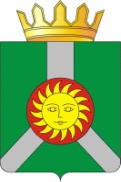 ДУМА КОЛПАШЕВСКОГО РАЙОНА ТОМСКОЙ ОБЛАСТИДУМА КОЛПАШЕВСКОГО РАЙОНА ТОМСКОЙ ОБЛАСТИДУМА КОЛПАШЕВСКОГО РАЙОНА ТОМСКОЙ ОБЛАСТИДУМА КОЛПАШЕВСКОГО РАЙОНА ТОМСКОЙ ОБЛАСТИДУМА КОЛПАШЕВСКОГО РАЙОНА ТОМСКОЙ ОБЛАСТИР Е Ш Е Н И Е29.01.2024№ 10О внесении изменений в решение Думы Колпашевского района от 30.10.2023 № 114 «О предоставлении иного межбюджетного трансферта бюджету муниципального образования «Новоселовское сельское поселение» на проведение капитальных ремонтов объектов коммунальной инфраструктуры в целях подготовки хозяйственного комплекса Новоселовского сельского поселения к безаварийному прохождению отопительного сезона»О внесении изменений в решение Думы Колпашевского района от 30.10.2023 № 114 «О предоставлении иного межбюджетного трансферта бюджету муниципального образования «Новоселовское сельское поселение» на проведение капитальных ремонтов объектов коммунальной инфраструктуры в целях подготовки хозяйственного комплекса Новоселовского сельского поселения к безаварийному прохождению отопительного сезона»О внесении изменений в решение Думы Колпашевского района от 30.10.2023 № 114 «О предоставлении иного межбюджетного трансферта бюджету муниципального образования «Новоселовское сельское поселение» на проведение капитальных ремонтов объектов коммунальной инфраструктуры в целях подготовки хозяйственного комплекса Новоселовского сельского поселения к безаварийному прохождению отопительного сезона»О внесении изменений в решение Думы Колпашевского района от 30.10.2023 № 114 «О предоставлении иного межбюджетного трансферта бюджету муниципального образования «Новоселовское сельское поселение» на проведение капитальных ремонтов объектов коммунальной инфраструктуры в целях подготовки хозяйственного комплекса Новоселовского сельского поселения к безаварийному прохождению отопительного сезона»О внесении изменений в решение Думы Колпашевского района от 30.10.2023 № 114 «О предоставлении иного межбюджетного трансферта бюджету муниципального образования «Новоселовское сельское поселение» на проведение капитальных ремонтов объектов коммунальной инфраструктуры в целях подготовки хозяйственного комплекса Новоселовского сельского поселения к безаварийному прохождению отопительного сезона»Глава районаПредседатель Думы района_______________А.Б.Агеев______________И.Г.Токарева